SCHEDA DI OSSERVAZIONE/ RILEVAZIONE PER ALUNNI NON ITALOFONIA.S. 2019/2020PER GLI ALUNNI DELLA SCUOLA PRIMARIA E DELLA SCUOLA SECONDARIA DI I GRADO SCUOLA ---------------------------------------PLESSO DI --------------------------------------CLASSE-------------SEZ-----------NOME__________________________________COGNOME____________________________ISCRITTO DAL_________________________NATO A_____________________IL_______________ CITTADINANZA_______________________________COMPOSIZIONE NUCLEO FAMILIARE__________________________________________________________------------------------------------------------------------------------------------------------------------------------------------------------------------------------------------------------------------------------------------------------RESIDENTE A________________________VIA_______________________________________(PR.)______TEL__________________ CELL.__________________________________________IN CASO DI NECESSITA’ C’E’ QUALCUNO CHE CONOSCE L’ITALIANO A  CUI TELEFONARE?__________________________________________________________________L’ALUNNO E’ IN ITALIA DAL_______________________________________AREA RELAZIONALE/SOCIALEAREA FUNZIONALE COGNITIVACOMPETENZE LOGICO-MATEMATICHE-SCUOLA PRIMARIACOMPETENZE LOGICO-MATEMATICHE-SCUOLA SECONDARIA DI I GRADOANALISI DEI BISOGNIINTERVENTI RICHIESTI (fatto salvo disponibilità economica e/o di risorse)Luogo e data della rilevazione…………………………………….. 	Il team dei docenti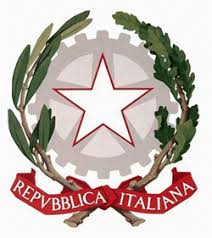 MINISTERO DELL’ISTRUZIONE DELL’UNIVERSITA’ E DELLA RICERCAI  S T IT U T O  C O M P R E N S I V O“ F. Collecini S. Leucio- Giovanni XXIII  Castel Morrone”SCUOLA DELL’INFANZIA -  SCUOLA PRIMARIASCUOLA SECONDARIA DI I° GRADO AD INDIRIZZO MUSICALEV i a G i a r d i n i   R e a l i   44 – 81100 C A S E R T ATel. 0823/1444425C.F. 93036920614 e-mail: ceic80800n@istruzione.itSITO WEB ; www.collecini.edu.itBARRARE CON UNA  XPRECEDENTEMENTE SCOLARIZZATO IN PATRIAPRECEDENTEMENTE SCOLARIZZATO IN PATRIA         Sì      NOHA PRESENTATO DOCUMENTAZIONE SCOLASTICA    HA PRESENTATO DOCUMENTAZIONE SCOLASTICA             Sì       NOANNI DI SCOLARIZZAZIONE IN PATRIA ____________________________ ANNI DI SCOLARIZZAZIONE IN PATRIA ____________________________         Sì       NOPRECEDENTEMENTE SCOLARIZZATO IN ITALIA	PRECEDENTEMENTE SCOLARIZZATO IN ITALIA	         Sì       NOAcquisitoDa consolidareNon acquisitoAutocontrollo Rispetto delle regole Autostima Motivazione Capacità di collaborazioneCapacità di relazione con i pariCapacità di relazione con adultiCura del materialeAcquisitoDa consolidareNon acquisitoCapacità di gestione del tempoAutonomia di lavoroCapacità di pianificazioneCapacità di attenzioneCapacità di memorizzazioneOrientamento spazio-temporaleConcetti topologiciCapacità di ordinare sequenzeCapacità manipolativeCoordinamento Capacità di classificareCapacità di calcoloCapacità di applicare conoscenzePRODUZIONE ORALEPRODUZIONE ORALEAcquisitoDa consolidareNon acquisitoLESSICO Di sopravvivenzaLESSICO Di uso quotidianoLESSICO Utilizzo di termini specificiSINTASSIProduzione di semplici frasiSINTASSIProduzione di frasi complesseSINTASSIUtilizzo di articoliSINTASSIUtilizzo di negazioneSINTASSIProduzione di domandeSINTASSIUtilizzo di preposizioniMORFOLOGIAAccordo di genere e numeroMORFOLOGIAUtilizzo di pronomi personaliMORFOLOGIARispetto delle desinenze verbaliLETTURAAcquisitoDa consolidareNon acquisitoDi grafemaDi sillabaDi paroleDi breve raccontoDi testo con facilitàCon rispetto della punteggiaturaIndividuazione di informazioni espliciteIndividuazione di informazioni impliciteSCRITTURAAcquisitoDa consolidareNon acquisitoScrittura leggibileCorrispondenza grafema/fonemaUtilizzo di maiuscoleSegmentazione della frase in paroleRispetto concordanze soggetto/verboProduzione di frasi sintatticamente accettabiliUtilizzo di connettori logico/temporaliRispetto uso dei tempiUtilizzo di punteggiaturaortografiaSìNoIn parteSa confrontare secondo criteri di lunghezza e di grandezzaSa classificare in base ad un attributoSa confrontare quantitàMemorizza e scrive la sequenza dei numeri naturaliSa contare in senso regressivoConosce e distingue la cardinalità e l’ordinalitàConosce il valore posizionale delle cifreSa eseguire calcoli mentali e scritti con le quattro operazioniSa eseguire e rappresentare un semplice percorsoSa individuare un punto su un piano cartesianoSa riconoscere figure geometriche pianeAritmeticaSìNoIn parteHa scarse abilità di calcolo orale e scritto con numeri interi e numeri decimali;Possiede una conoscenza inadeguata delle unità di misura e non sa utilizzarle;Non sa analizzare e interpretare rappresentazioni di dati con grafici e tabelle.GeometriaSìNoIn parteConosce a mala pena le principali caratteristiche delle figure geometriche e non applica nozioni fondamentali sulle aree e sui perimetri.LogicaSìNoIn parteRisolve con difficoltà quesiti di logica e problemi semplici.AritmeticaSìNoIn partePossiede abilità di calcolo orale e scritto, con numeri interi e numeri decimali, non sempre adeguate;Conosce in maniera superficiale le unità di misura e sa operare con esse, solo se guidato;Interpreta in forma limitata grafici e tabelle.GeometriaSìNoIn parteDimostra scarsa conoscenza delle principali caratteristiche delle figure geometriche e applica, in modo non sempre adeguato, nozioni fondamentali sulle aree e sui perimetri.LogicaSìNoIn parteRisolve quesiti di logica e problemi semplici, solo se sostenuto da strumenti compensativi o dall’aiuto dell’insegnante.AritmeticaSìNoIn partePossiede adeguate abilità di calcolo orale e scritto, con numeri interi e numeri decimali;Conosce in maniera sufficiente le unità di misura e sa operare con esse;Interpreta, con un certo grado di autonomia, grafici e tabelle.GeometriaSìNoIn parteConosce le principali caratteristiche delle figure geometriche e applica le nozioni fondamentali sulle aree e sui perimetri.LogicaSìNoIn parteRisolve quesiti di logica e problemi semplici, senza ricorrere all’aiuto dell’insegnante nei momenti di difficoltà.AritmeticaSìNoIn partePossiede elevate abilità di calcolo orale e scritto, con numeri interi e numeri decimali;Conosce in maniera adeguata le unità di misura e sa operare con esse;Interpreta, in forma autonoma, grafici e tabelle.GeometriaSìNoIn parteConosce le principali caratteristiche delle figure geometriche e applica, in modo avanzato, le nozioni fondamentali sulle aree e sui perimetri.LogicaSìNoIn parteRicerca, autonomamente, la soluzione ai problemi, utilizzando le conoscenze acquisite.Apprendimento di tutte le abilità linguisticheConsolidamento della produzione scrittaConsolidamento della produzione verbaleConsolidamento della comprensione scrittaConsolidamento della comprensione verbaleCorso di italiano L2Corso di italiano L2 per lo studioMediazione linguistica per l’alunnoMediazione linguistica per la famiglia